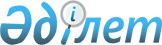 О внесении изменений в решение Усть-Каменогорского городского маслихата от 9 июня 2011 года № 33/6 "О ставках налога на земли, выделенные под автостоянки (паркинги)"
					
			Утративший силу
			
			
		
					Решение Усть-Каменогорского городского маслихата Восточно-Казахстанской области от 24 июля 2014 года N 30/5-V. Зарегистрировано Департаментом юстиции Восточно-Казахстанской области 13 августа 2014 года N 3450. Утратило силу -решением Усть-Каменогорского городского маслихата Восточно-Казахстанской области от 17 мая 2018 года № 30/4-VI
      Сноска. Утратило силу - решением Усть-Каменогорского городского маслихата Восточно-Казахстанской области от 17.05.2018 № 30/4-VI (вводится в действие по истечении десяти календарных дней после дня его первого официального опубликования).

      Примечание РЦПИ.

      В тексте документа сохранена пунктуация и орфография оригинала.
      В соответствии со статьей 381, пунктом 3 статьи 386 Кодекса Республики Казахстан от 10 декабря 2008 года "О налогах и других обязательных платежах в бюджет" Усть-Каменогорский городской маслихат РЕШИЛ:
      1. Внести в решение Усть-Каменогорского городского маслихата от 9 июня 2011 года № 33/6 " О ставках налога на земли, выделенные под автостоянки (паркинги)" (зарегистрировано в Реестре государственной регистрации нормативных правовых актов за номером 5-1-167, опубликовано в газетах "Рудный Алтай" 13 июля 2011 года № 79 и "Дидар" 14 июля 2011 года № 80) следующие изменения:
      заголовок изложить в следующей редакции:
      "Об установлении категории автостоянок (паркингов) и увеличении размеров базовых ставок налога на земли, выделенные под автостоянки (паркинги)";
      пункт 1 на государственном языке изложен в новой редакции, на русском языке не изменяется.
      2. Настоящее решение вводится в действие по истечении десяти календарных дней после дня его первого официального опубликования.
					© 2012. РГП на ПХВ «Институт законодательства и правовой информации Республики Казахстан» Министерства юстиции Республики Казахстан
				
Председатель сессии
М. Екибасова
Секретарь городского маслихата
А. Абакумов